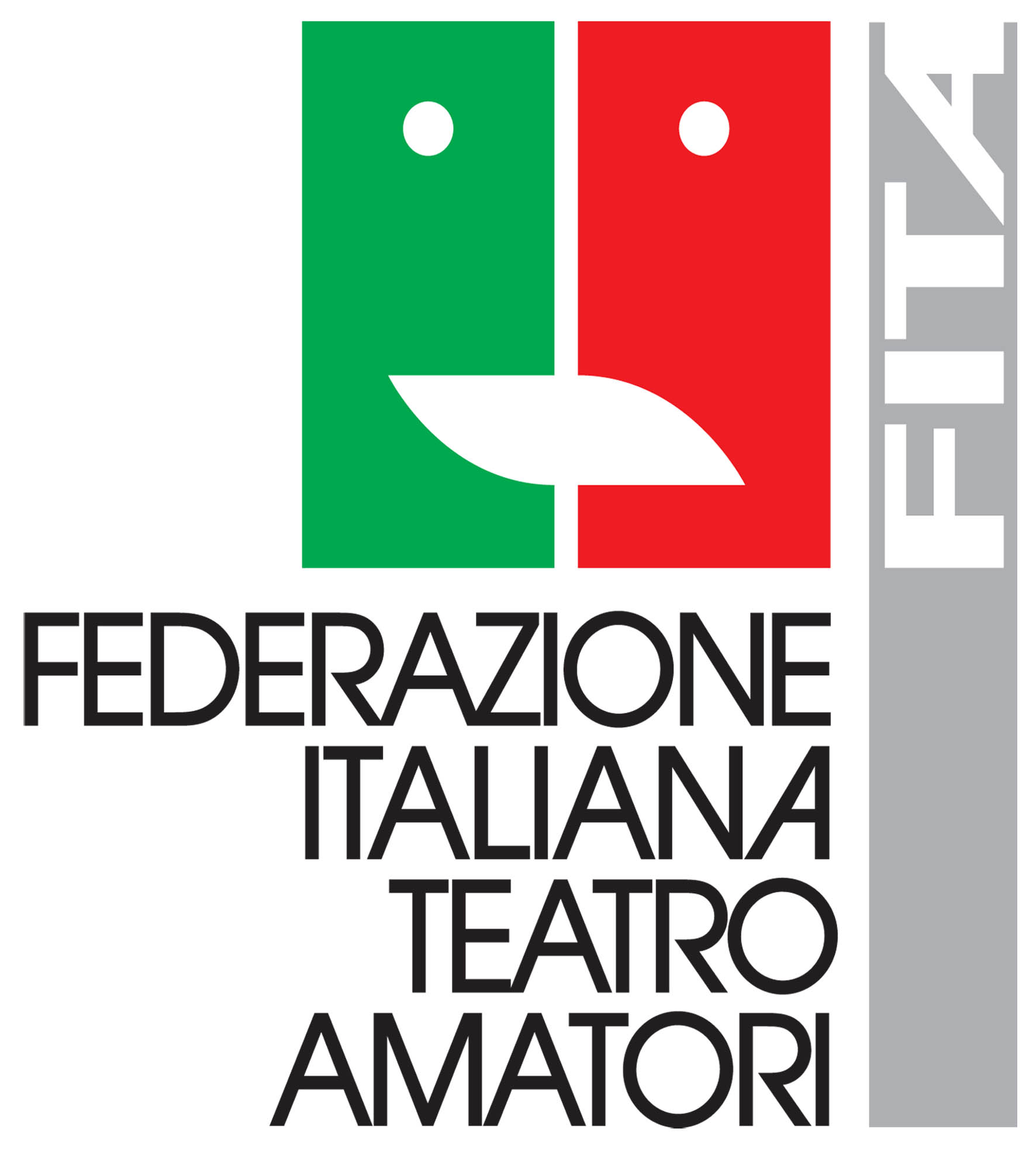 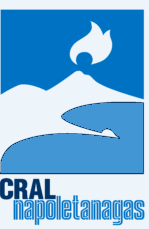 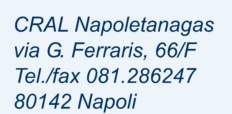 NON TI PAGOCOMMEDIA IN DUE ATTI DIEDUARDO DE FILIPPOREGIA: ANDREA SOTTOLANO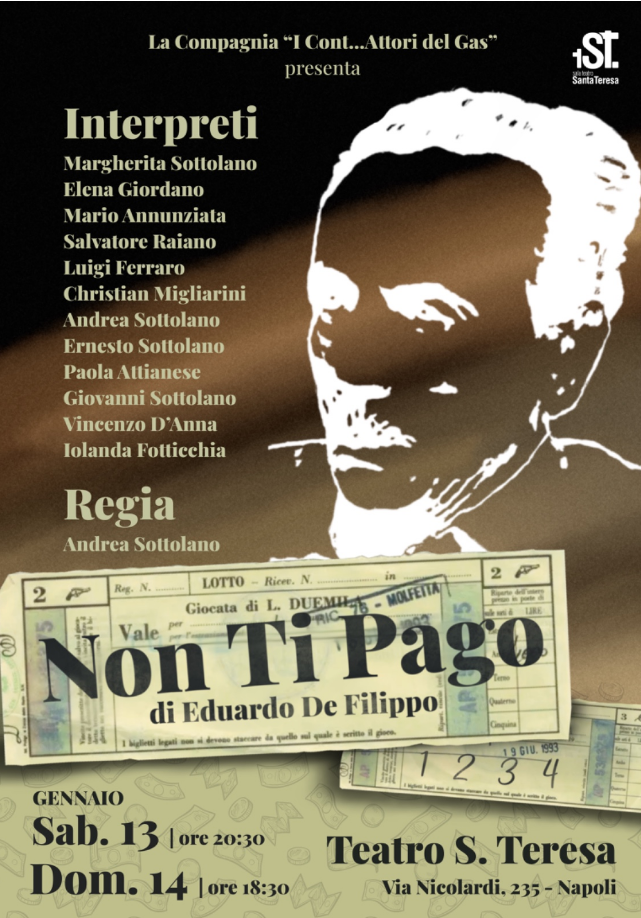 	 IL  PRESIDENTE             Oreste  Schettino